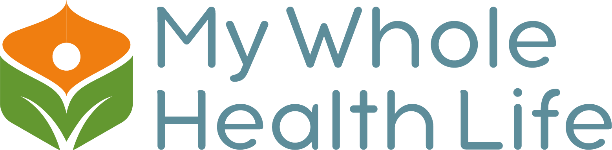 My Whole health Life, LLC6965 Piazza Grande Ave. Suite 412Orlando, FL 32835Tel: 407-203-5090  E-mail: contact@mywholehealthlife.comWebsite: www.mywholehealthlife.com Authorization of Release I, ____________________________________, hereby authorize Dr. Cleyde Crofoot, LCCC, at My Whole Health Life, LLC, located at 6965 Piazza Grande Ave. Orlando, FL 32835 to:  Release To   __________________________Release from   ____________Exchange Written and/or Oral Communication   ______ Psychiatric      ______ Medical ______ Psychological ______ Counseling   from the records of: __________________Name of Client _________________________   Date of Birth____________________  To:  __________________________________________________________________     For:   Outpatient Counseling.  Coordination with schools.  Send Thanks you Card, for Referral. Coordination with MD/Psychologist/OT Therapist/Therapist.  I understand that under state and Federal confidentiality provisions only the above specified information can be released to only the above specified person or agency.  I also understand that I may revoke this release of information at any time, providing that I notify the authorized agency in writing to this effect, but that revocation has no effect on action previously taken. This consent will expire on __________________ _____________________________  Client, Parent, Guardian____________________________  Date_________________   Witness_________________________________    Date________________________ 